T.C.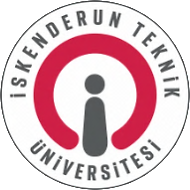 İSKENDERUN TEKNİK ÜNİVERSİTESİDörtyol Sağlık Hizmetleri Meslek Yüksekokulu2023/2024 Eğitim-Öğretim Yılı Güz DönemiTıbbi Dokümantasyon ve Sekreterlik Programı  Mazeret Sınavı Tarih ve SaatleriÖĞRETİM ELEMANIDERSİN KODUDERSİN ADITARİH - SAATÖğr. Gör. Dr. Emine KARACANTDS1-1103TEMEL ANATOMİ 20.12.2023-15:30Öğr. Gör. Ülkü Melike ALPTEKİNTDS1-1101TIBBİ DOKÜMANTASYON21.12.2023-09:00Öğr. Gör. Ülkü Melike ALPTEKİNTDS1-2301HALKLA İLİŞKİLER22.12.2023-09.00Öğr. Gör. Dr. Çağlar OFLAZOĞLUTOY2-1101TEKNOLOJİ OKURYAZARLIĞI23.12.2023-18:00Öğr. Gör. Nuh KARAMANOĞLUTUR2-1101TÜRK DİLİ I23.12.2023-19:00